M computers®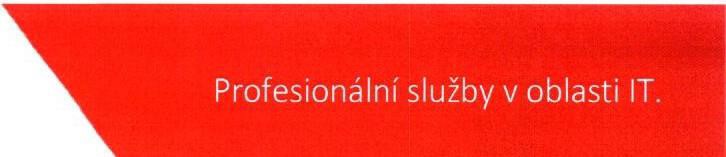 č en celorepub1iKové sítě Orange&GreenM Computers s.r.o.B. Smetany 206 / III 380 01 DačiceIČ:26042029Krajský soud v Ústí nad Labem Národního odboje 1274/26400 92 Ústí nad LabemV Brně dne 6. července 2019Potvrzení přijetí objednávkyPotvrzujeme přijetí Vaší o bjednávky, doručené dne 3. července 2019, vytvořené na základě rámcové smlouvy „Dodávky diskových polí pro resort justice" č.j. 18/2017-OI-SML, číslo smlouvy 57/2017-MSP-CES, na:1 ks základního diskového pole, 1ks expanzního modulu,-	32 ks pevného disku typu A,v celkové hodnotě 426 754,90 Kč vč. DPH.Za M Computers s.r.o. Markéta HrubešováM Comput ers s.r.o. I Palackého nám. 91/2, 62100 Brno I tel.+420 515 538 120 I IČ: 26042029, DIČ: CZ26042029 I bankovní spojení: 212969008/0300www.mcomputers.cz